                                                                       Україна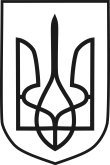                                 КОРОСТИШІВСЬКА МІСЬКА РАДАКОРОСТИШІВСЬКОГО РАЙОНУ ЖИТОМИРСЬКОЇ ОБЛАСТІм. КоростишівРІШЕННЯКоростишівської міської ради тридцять четверта (скликана позачергово) сесія сьомого скликаннятретє пленарне засідання 31.05.2017 						               	                             №__149__Про встановлення (зміни) меж м. Коростишева.	Розглянувши  проект землеустрою щодо встановлення (зміни) меж міста Коростишів Житомирської області, розроблений ДП «НДПІ містобудування»,керуючись ст.ст.26, 33 Закону України «Про місцеве самоврядування в Україні», ст.ст.12,122,173,174,175 Земельного кодексу України, ст.ст. 19,46               ЗаконУкраїни «Про землеустрій», міська рада   ВИРІШИЛА:1.  Погодити проект землеустрою щодо встановлення (зміни) меж міста Коростишів Житомирської області, розроблений ДП «НДПІ містобудування».	Контроль за виконанням даного рішення залишаю за собою.				Секретар міської ради                                                                     Н.М.Єсипчук 